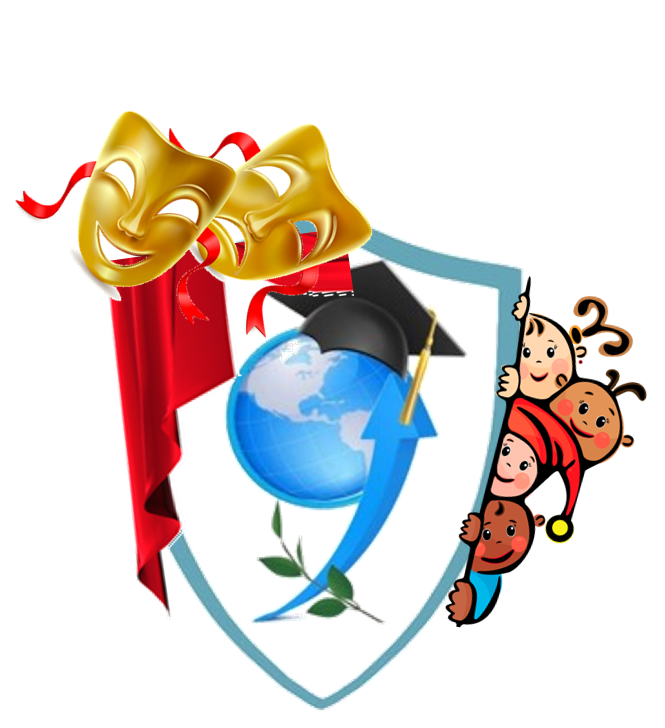  «Театральная мастерская»(курс внеурочной деятельности для 1-4 классов)Пояснительная запискаТеатр как искусство многомерное, многоликое и синтетическое способен помочь ребенку раздвинуть привычные рамки в постижении мира, окружить его добром, увлечь желанием делиться своими мыслями и научить слушать других, направить к развитию через творчество и игру. Игра – непременный атрибут театрального искусства, она позволяет детям и педагогам взаимодействовать в ходе учебного процесса, получая максимально положительный результат.Программа рассчитана на четыре года занятий в начальной школе с расчетом один час в неделю (136 часов). В основе занятий театром лежит игра, поскольку занимает значительное место в постижении мира. В процессе игры дети совместно с учителем моделируют вымышленные и реальные ситуации, которые будят воображение и развивают стремление к творчеству. Программа «Театральная мастерская» преследует те же цели, что и другие дисциплины художественного цикла в рамках УМК «Школа России», опираясь на синтетическую природу театрального искусства, способствовать раскрытию творческого потенциала каждого ребенка, помочь овладеть навыками коллективного взаимодействия и общения, привить через театр интерес к мировой художественной культуре и дать первичные сведения о ней, научить творчески относиться к любой работе. Курс направлен на воспитание и развитие понимающей, умной, интересной личности, обладающей художественным вкусом, разносторонними взглядами, имеющей собственное мнение.Планирование занятий кружка «Театральная мастерская» для 1 классаПланирование занятий кружка «Театральная мастерская» для 2 классаПланирование занятий кружка «Театральная мастерская» для 3 классаПланирование занятий кружка «Театральная мастерская» для 4 класса№Название темыСодержание темыВиды упражнений1Вводное занятиеЗнакомство друг с другом, с учителем. Способствовать возникновению дружеских взаимоотношений.Игра «Назови свое имя ласково»2Попробуем изменитьсяПознакомить детей с понятиями «мимика», «жест». Упражнять детей в изображении героев с помощью мимики и жестов.Игра «Назови ласково соседа»Пантомимические загадки и упражнения3Давайте поиграемУчить проявлять свою индивидуальность и неповторимость. Развивать фантазию при построении диалогов к сказке. Активизировать использование в речи мимики и жестов.Игра «Театральная разминка»Конкурс на лучшую импровизацию к сказке «Репка»4Игровой урокРазвивать у детей выразительность жестов, мимики, голоса. Активизировать словарь детей.Игры на выразительность жестов, мимики, голоса5Одну простую сказку хотим мы показатьСпособствовать объединению детей в совместной деятельности.Учить средствами мимики и жестов передавать наиболее характерные черты персонажа сказки.Пантомимическая играТворческая игра«Что это за сказка?»6Играем пальчикамиУчить характерной передаче образов движениями рук, пальцев. Закрепить понятие «пантомима».Игровые упражнения с помощью пальчиков.Игра-инсценировка с помощью пальчиков7Постучимся в теремокАктивизировать внимание детей при знакомстве с новой сказкой. Совершенствовать выразительность движений, развивать фантазию.Игра-загадка «Узнай, кто это?»Знакомство со сказкой «Теремок»Этюд на расслабление «Разговор с лесом»8Характеризуем героев сказкиУчить понятно и логично отвечать на вопросы по содержанию сказки.Развивать умение детей охарактеризовывать героев сказки. Совершенствовать интонационную выразительность.Характеристика персонажей сказки.Интонационные упражнения9Творческий пересказ сказкиРазвивать умение последовательно и выразительно пересказывать сказку.Учить передавать эмоциональное состояние героев мимикой, жестами, телодвижениями.Упражнения-этюды, отражающие образы персонажей сказки и предметов 110Узнай герояУчить узнавать героя по характерным признакам. Совершенствовать умение детей передавать образы героев сказки.Игра «Угадай героя»Драматизация сказки11Учимся говорить по разномуРазвивать интонационный строй речи у детей.Упражнять детей в проговаривании фраз с различной интонацией.Упражнения, игры на отработку интонационной выразительности12Учимся четко говоритьОтработать дикцию проговариванием скороговорок, развивать ее.Погружение в сказочную ситуацию.Игра «Едем на паровозике»13Играем в рифмыРазвивать у детей дикцию. Упражнять в придумывании рифмы к словам.Дидактическая игра «Придумай рифму»Придумывание стихотворения с детьми с помощью педагога14Рассказываем про любимые игры и сказкиУчить связно и логично передавать мысли.Совершенствовать средства выразительности в передаче образа.Рассказы детей по ассоциациям15Сказочные рисункиДать понятие, что иллюстрации - важное средство выразительности Совершенствовать умение детей давать характеристику персонажам Игра «Узнай сказку»Игра «Узнай героя»16Изобрази герояСовершенствовать умение детей передавать образы персонажей сказки, используя разные средства выразительностиПантомимические упражненияИнтонационные упражнения1718Сочиняем новую сказкуСовершенствовать умение детей драматизировать сказку. Учить последовательно излагать мысли по ходу сюжета.Совершенствовать навыки групповой работы.Упражнение у зеркала «Изобрази настроение»Драматизация сказки19Играем в сказкуУчить выразительно передавать характерные особенности героев сказки.Развивать самостоятельность и умение согласованно действовать в коллективе.Погружение в сказку, придуманную детьмиПантомимическая игра «Узнай героя» 20Наши эмоцииУчить распознавать эмоциональные состояния по мимике: радость, грусть, страх, злость.Совершенствовать умение связно и логично излагать свои мысли. Подбор графической карточки с эмоциями к конкретной ситуации.Упражнение «Изобрази эмоцию»21Изображение различных эмоцийСовершенствовать умениеИзображать ту или иную эмоцию.Знакомство детей с пиктограммами, изображающими радость, грусть, страх.Этюды на изображение различных эмоций.22Распознаем эмоции по мимике и интонации голосаУчить распознавать эмоции радости, грусти, злости по мимике и интонации голоса.Обогащать и активизировать словарь детей понятиями, обозначающими различные эмоции.Работа по графическим карточкам Игра «Угадай эмоцию», «Испорченный телефон»2324Настроение героевПомочь понять и осмыслить настроение героев.Закреплять умение распознавать эмоциональные состояния по различным признакам.Беседа о настроении героев сказкиИгра-загадка «Изобрази настроение25Игровой урокВызвать у детей эмоциональный настрой на сказку.Продолжать развивать у детей умение различать основные человеческие эмоции, изображать их, находить выход из ситуации.Упражнение на изображение разных эмоций2627Преодолеем страхЗакрепить умение детей изображать страх.Учить преодолевать это состояние.Изображение различных степеней страхаИгра «Преодолеем страх»Ряжение в костюмы2829Если ты поссорился с другом… Показать детям как легко могут возникнуть конфликты.Учить находить выход из конфликтных ситуаций.Игра «Найди и покажи эмоцию»Упражнения на выразительность голоса, мимики, жестов30Игровой урокРазвивать способность у детей понимать друг друга.Упражнение в интонировании диалогов31Игровой урокРазвивать правильное речевое дыханиеУпражнения «Игры со свечой», «Мыльные пузыри»32-32Игровой урокРазвивать речь и воображениеТворческие игры со словами34Итоговое занятие«Мы любим сказки»Закреплять умение детей использовать различные средства выразительности в передаче образов героев сказок.Проведение викториныДраматизация сказкиНаграждения№Название темыСодержание темыВиды упражнений1Школа-театр Сравнительная характеристика: учитель-актер, ученик-актер. Упражнения на развитие внимания, воображения.2Театральное искусствоЧто такое искусство. Театр как вид искусства.Игровой тренинг «Нос, пол, потолок»«Театральные жмурки»3Дорога в театрПутешествие в театр. Театр Карабаса Барабаса.Театральный словарик-премьера.Игровой тренинг «Снежный ком», «Буратино и папа Карло», «Куклы и кукловод»4Что возьмем в театрТеатральные предметы, Предметы, которые не рекомендуется брать в театр.Игровой тренинг «Буратино и папа Карло», «Я не возьму в театр…»5Когда нужно приходить в театрОбсуждение с детьми, когда начинаются вечерние и дневные спектаклиИгровой тренинг «Тройка, или абракадабра»6Театральные профессииЗнакомство с театральными профессиями.Игровой тренинг «Жмурки». «Нос, пол. Потолок», «Штирлиц»7В театре. Перед спектаклем.Знакомство с гардеробом, зрительным залом, сценой, оркестровой ямой.Упражнения «Штирлиц», «Снежный ком» на тему «Театральные профессии»8-9АнтрактАплодисментыЗнакомство с правилами поведения в театре.Театральный словарик-антрактУпражнения «Шар», «Телефон»,«Летает-не летает»10Создание спектакляЗнакомство с бутафорской и гримерной.Путешествие по театральной мастерской.Упражнение «Гномы», 11В мастерской художника и костюмераЗнакомство с костюмерной. Эскизы костюмов.Театральный словарик-костюм. Тренинг «Гномы», «Хоровод»12Мастерская актера и режиссераЗнакомство с профессиями актер и режиссер.Главное в профессии – воображение.Тренинг «Гномы», «Хоровод». «Змейка», дидактическая игра «Полет в страну Фантазию»13-14Придумываем и делаем костюмыЗнакомство с театральными костюмами и профессией художник-костюмер.Тренинг «Воробьи-вороны», «Хлопки»15Театральные маскиЗнакомство с театральными масками разных стран.Тренинг «В пещере горного короля»16-17Делаем декорации(практическое занятие)Придумываем и выполняем декорации к сказке.Тренинг «Брито-стрижено»18В мастерской бутафораЗнакомство с понятием реквизит. Дидактическая игра «На корабль погрузили…»19-23Пальчиковые куклыИзготовление пальчиковых кукол.Упражнения «Медведи в клетке», «Змеи», «Ежик»24-25Делаем афишу и программкиИзготовление афиш и программок к спектаклямДидактическая игра «Волшебная корзинка»Импровизация «Подарок»26-28Учимся актерскому мастерствуУчимся верить в воображаемую ситуацию.Этюд «Одно и то же по- разному», «Угадай: что я делаю»29-30ПантомимаРазвивать двигательные способности детей, пластическую выразительность.Игры «Муравьи», «Кактус и ива», «Пальма»31БалетРазвитие пластической выразительности и воображения.Игры «Буратино и Пьеро», «Баба-Яга», музыкально-пластические импровизации.32-33История театраЗнакомство с русским театральным искусством Игра «Вопрос-ответ»34Итоговое занятиеПраздничный концертОтрывки из спектаклей.№Название темыНазвание темыСодержание темы (теория)Содержание темы (теория)Виды упражнений(практика)Виды упражнений(практика)1-3Великая сила слова.Слушание и чтение сказки «Колобок». Первичная инсценировка сказкиВеликая сила слова.Слушание и чтение сказки «Колобок». Первичная инсценировка сказкиРазвивать  у детей выразительность жестов, мимика, голоса.Активизировать словарь детейРазвивать  у детей выразительность жестов, мимика, голоса.Активизировать словарь детейИгра на выразительность мимики и жестовИгра на выразительность мимики и жестов4-7Мимика и жесты. РитмопластикаМимика и жесты. РитмопластикаИнсценировка  сказки «Колобок» используя мимику и жесты.Инсценировка  сказки «Колобок» используя мимику и жесты.Упражнение «Пантомима»Упражнение «Пантомима»8-11Жесты. Фантазии по сказке «Колобок»Жесты. Фантазии по сказке «Колобок»Инсценировка  сказки «Колобок» используя мимику и жесты.Инсценировка  сказки «Колобок» используя мимику и жесты.Игра «Превращение».Упражнения «Тень»Игра «Превращение».Упражнения «Тень»12-16Мимика и жесты. Инсценировка сказки «Колобок»Мимика и жесты. Инсценировка сказки «Колобок»Инсценировка  сказки «Колобок» используя мимику и жесты.Инсценировка  сказки «Колобок» используя мимику и жесты. Игра Зеркало». Экспромт Игра Зеркало». Экспромт17-18Сценическое действие , Работа над эпизодами спектакля «Колобок»Сценическое действие , Работа над эпизодами спектакля «Колобок»Развивать и  речь и воображение.Развивать и  речь и воображение.Развитие интонационной выразительности «Повторяй со мной»Развитие интонационной выразительности «Повторяй со мной»19Сценическое действие. Сказка «Колобок»Сценическое действие. Сказка «Колобок»Развивать  у детей выразительность жестов, мимика, голоса.Развивать  у детей выразительность жестов, мимика, голоса. Развитие интонационной выразительности «О чём кричим и о чём шепчем». Развитие интонационной выразительности «О чём кричим и о чём шепчем».20Сценическое действие. Поочерёдное проигрывание сказки Сценическое действие. Поочерёдное проигрывание сказки Развивать правильное речевое дыханиеРазвивать правильное речевое дыханиеИгра «Превращение»Игра «Превращение»21Великая сила слова.Работа над техникой речи. Интонационная отработкаВеликая сила слова.Работа над техникой речи. Интонационная отработкаВнешний вид сказочного героя. Инсценировка сказкиВнешний вид сказочного героя. Инсценировка сказкиИгра «Сломанный телефон»Игра «Сломанный телефон»22-24Великая сила слова.Работа над техникой речи. Интонационная отработкаВеликая сила слова.Работа над техникой речи. Интонационная отработкаОтработка ролей. Работа над мимикой при диалоге, логическим ударением. Изготовление масок, декораций.Отработка ролей. Работа над мимикой при диалоге, логическим ударением. Изготовление масок, декораций.Работа над упражнениями направленными на развитие дыхания и свободы речевого аппарата, правильной артикуляции.Работа над упражнениями направленными на развитие дыхания и свободы речевого аппарата, правильной артикуляции.№Название темыНазвание темыСодержание темы (теория)Содержание темы (теория)Виды упражнений(практика)Виды упражнений(практика)25-26Мы актеры. Работа над техникой речиМы актеры. Работа над техникой речиДиалог и монолог. Участие в сценках двух учащихся, умение реагировать на игру товарища, отвечать в соответствии с содержанием сценки. Диалог и монолог. Участие в сценках двух учащихся, умение реагировать на игру товарища, отвечать в соответствии с содержанием сценки. Упражнения на правдивое отображение ситуаций: «Спор», «Уборка», «Чай из самовара».Упражнения на правдивое отображение ситуаций: «Спор», «Уборка», «Чай из самовара».27Мы актеры. Заучивание ролей.Мы актеры. Заучивание ролей.Диалог и монолог. Участие в сценках  учащихся, умение реагировать на игру товарища, отвечать в соответствии с содержанием сценкиДиалог и монолог. Участие в сценках  учащихся, умение реагировать на игру товарища, отвечать в соответствии с содержанием сценкиДвижение на сцене, упражнения на одновременное использование речи и движения.Движение на сцене, упражнения на одновременное использование речи и движения.28Мы актерыМы актерыГолос – главный инструмент актёра. Сила голоса, динамика, диапазон звучания, темп речи, тембр голоса.Голос – главный инструмент актёра. Сила голоса, динамика, диапазон звучания, темп речи, тембр голоса.Упражнения для владения своим голосом. Сравнение разных исполнений. Анализ недостатков.Игры со словами.Упражнения для владения своим голосом. Сравнение разных исполнений. Анализ недостатков.Игры со словами.29Театральная играТеатральная играМузыкальное оформление спектакля. Применение различной техникиМузыкальное оформление спектакля. Применение различной техникиУпражнения по подбору музыки для различных сцен из сказок, басен, рассказов, спектаклей.Упражнения по подбору музыки для различных сцен из сказок, басен, рассказов, спектаклей.30-32Играем в сказкуИграем в сказкуТворим самостоятельно.Создание сценок по выбранному произведениюТворим самостоятельно.Создание сценок по выбранному произведениюСценические этюды на воображение. Изображение различных звуков и шумов, «иллюстрируя» чтение отрывков текстаСценические этюды на воображение. Изображение различных звуков и шумов, «иллюстрируя» чтение отрывков текста3333Театральная играТеатральная играРоли и их воплощение. Работа над интонацией, движениями, мимикой, жестами при исполнении каждой из ролей. Создание правильного образаРоли и их воплощение. Работа над интонацией, движениями, мимикой, жестами при исполнении каждой из ролей. Создание правильного образаЭтюды из пьесы с импровизированным текстом Отработка сценического этюда «Обращение» («Знакомство», «Пожелание», «Зеркало»).3434Театральная играТеатральная играРоли и их воплощение. Работа над интонацией, движениями, мимикой, жестами при исполнении каждой из ролей. Создание правильного образаРоли и их воплощение. Работа над интонацией, движениями, мимикой, жестами при исполнении каждой из ролей. Создание правильного образаОтработка ролей. Работа над мимикой при диалоге, логическим ударением№Название темыСодержание темыВиды упражненийВиды упражнений1Введение. Ознакомление с правилами техники безопасности. Цели и задачи занятий кружкаРабота над сценической речью, упражнения по развитию внимания.Этюд «Взгляд в зал»Упражнение «Мой любимец»Этюд «Взгляд в зал»Упражнение «Мой любимец»2Театры на все времена: история развития театрального искусства в разных странах. Самые знаменитые театры. Презентация.Декламация стихотворений А.Барто,  О.Высотской.Упражнение на развитие внимания «Путь в школу и домой».Упражнения по правильной постановке ударения, эмоциональному окрашиванию фразыУпражнение на развитие внимания «Путь в школу и домой».Упражнения по правильной постановке ударения, эмоциональному окрашиванию фразы3Словарь театральных терминов. Сообщение о знаменитых актёрах. Почему их все любят и ценят их творчество.Пантомима. Простейшие упражнения на пантомиму: погладить кошку, разложить предметы, поиски предметаПростейшие упражнения на пантомиму: погладить кошку, разложить предметы, поиски предмета4-6Действие как главное выразительное средство актёрского искусстваИсполнение басни И.А.Крылова «Лисица  и виноград».Движение на сцене, упражнения на одновременное использование речи и движения.Движение на сцене, упражнения на одновременное использование речи и движения.7-10Мимика и жесты.Выражение чувств с помощью мимики. Использование жестов в сценах, работа над их уместностью и выразительностью.Выражение чувств с помощью мимики. Использование жестов в сценах, работа над их уместностью и выразительностью.Тренинг мимики лица, упражнения на развитие мимики.11-13Диалог и монолог.Работа над монологом. Чтение прозы наизусть (от первого лица). Работа над монологом. Чтение прозы наизусть (от первого лица). Упражнения и игры для развития дикции.14Голос главный инструмент актёра. Сила голоса, динамика, диапазон звучания, темп речи, тембр голоса.Просмотр мультфильма «Вовка в тридевятом царстве».Просмотр мультфильма «Вовка в тридевятом царстве».Обсуждение интонации и голоса актёров, озвучивающих сказку. Как они используют тембр, в каком темпе говорят.15-16Актёрское мастерство.Пробы на роль (репетиция)Репетиция-знакомство с пьесойРепетиция-знакомство с пьесойОбсуждение Чтение по ролям всей пьесы.17-20Актёрское мастерство.Пробы на роль (репетиция)Работа над отдельными эпизодами.Работа над отдельными эпизодами.Этюды из пьесы с импровизированным текстом.21-23Актёрское мастерство.Пробы на роль (репетиция)Работа над пластикой под музыку.Работа над пластикой под музыку.Работа над пластикой под музыку.24-30Репетиция.Работа над отдельными сценамиРабота над отдельными сценамиРабота над отдельными сценами31-33Премьера спектакляКостюмыКостюмыПодбор костюмов для героев34Итоги нашего содружестваНаписать мини-сочинение: «Я в театральном кружке».Написать мини-сочинение: «Я в театральном кружке».Чтение и подведение итогов «Чему мы научились за год»